О проведении конкурса проектов по организации трудового воспитания несовершеннолетних граждан в летний период времени 2018 года	В соответствии с законом Красноярского края от 08.12.2006 года № 20-5445 «О государственной молодежной политике Красноярского края», в целях реализации муниципальной программы города Канска «Развитие физической культуры, спорта и молодежной политики», утвержденной Постановлением администрации города Канска от 15.12.2016 № 1396, руководствуясь ст.30,35 Устава города Канска, ПОСТАНОВЛЯЮ:Отделу физической культуры, спорта и молодежной политики администрации г. Канска (О.В. Бересневой), МБУ «Многопрофильный молодежный центр» города Канска (А.А. Афанасьевой) провести муниципальный конкурс проектов по организации деятельности трудовых отрядов старшеклассников в 2018 году и муниципальный этап краевого конкурса проектов по организации трудового воспитания несовершеннолетних граждан в возрасте от 14 до 18 лет на территории города Канска в летний период времени 2018 года.Утвердить состав конкурсной комиссии муниципального конкурса проектов на организацию деятельности трудовых отрядов старшеклассников в 2018 году и муниципального этапа краевого конкурса проектов по организации трудового воспитания несовершеннолетних граждан в возрасте от 14 до 18 лет на территории города Канска края в летний период времени 2018 года согласно приложению № 1 к настоящему постановлению.	Утвердить положение о проведении муниципального конкурса проектов на организацию деятельности трудовых отрядов старшеклассников в 2018 году на территории города Канска, согласно приложению № 2 к настоящему постановлению.Утвердить положение о проведении муниципального этапа краевого конкурса проектов по организации трудового воспитания несовершеннолетних граждан в возрасте от 14 до 18 лет на территории города Канск в летний период времени 2018 года, согласно приложению № 3
к настоящему постановлению.Ведущему специалисту Отдела культуры (Н.А. Велищенко) опубликовать настоящее постановление в газете «Канский вестник» и разместить на официальном сайте муниципального образования город Канск
в сети Интернет.Отменить постановление администрации города Канска № 140 от 2102.2017 года «О проведении конкурса проектов по организации трудового воспитания несовершеннолетних граждан в летний период времени 2017 года».Контроль за исполнением настоящего постановления возложить на заместителя главы города Канска по социальной политике Н.И. Князеву.Постановление вступает в силу со дня официального опубликования.Глава города Канска						          		Н.Н. КачанПриложение№1 к Постановлениюадминистрации г. Канскаот 22.02.2018 г. № 158Состав конкурсной комиссии муниципального конкурса проектов по организации деятельности трудовых отрядов старшеклассников в 2018 году и муниципального этапа конкурса проектов по организации трудового воспитания несовершеннолетних граждан в возрасте от 14 до 18 лет на территории города Канск в летний период времени 2018 годаЗаместитель главы городапо социальной политике								Н.И. КнязеваПриложение №2 к Постановлениюадминистрации г. Канскаот 22.02.2018 г. № 158Положениео проведении муниципального конкурса проектов на организацию деятельности трудовых отрядов старшеклассников в 2018 годуОБЩИЕ ПОЛОЖЕНИЯ1.1 Настоящее Положение о проведении муниципального конкурса проектов на организацию деятельности трудовых отрядов старшеклассников в 2018 году (далее – Положение) разработано в соответствии с Законом Красноярского края «О государственной молодежной политики Красноярского края» и направлено на решение вопросов трудоустройства несовершеннолетних граждан от 14 до 18 лет (далее – подростков) на территории города Канска.1.2. По итогам муниципального конкурса проектов на организацию деятельности трудовых отрядов старшеклассников в 2018 году (далее – Конкурс) предоставляются рабочие места за счет средств местного бюджета для организации официального трудоустройства подростков в летний период времени.1.3. Организаторами Конкурса являются Отдел физической культуры, спорта и молодежной политики администрации города Канска и МБУ «ММЦ» города Канска.ЦЕЛИ И ЗАДАЧИ КОНКУРСА2.1. Целью Конкурса является определение лучших проектов по организации трудового воспитания подростков в городе Канске в летний период времени 2018 года для наиболее эффективного распределения рабочих мест в трудовые отряды старшеклассников (далее -  ТОС).2.2. Задачи Конкурса:- выявить и поддержать лучшие проекты, направленные на реализацию рабочих мест для ТОС;- выявить основные «территории социальной ответственности» и способствовать их развитию;- поддержать молодежные инициативы в области благоустройства города Канска и трудового воспитания подростков.УЧАСТНИКИ КОНКУРСА Участниками Конкурса могут являться инициативные группы подростков, общественные организации, управляющие кампании, ТСЖ города, органы и учреждения системы профилактики, учреждения по работе с молодежью.УСЛОВИЯ ПРОВЕДЕНИЯ КОНКУРСА4.1. В рамках конкурса участники готовят проекты, направленные на организацию деятельности ТОС в летний период времени (июнь-август 2018 года) для выполнения определенного вида работ. По итогам конкурса проводится распределение рабочих мест.4.2. Проекты на конкурс принимаются до 02 апреля 2018 года. 4.3. Сроки проведения конкурса с 03 апреля по 13 апреля 2018 года.4.4. Конкурс проходит в виде открытого заседания конкурсной комиссии с защитой проектов участниками конкурса.4.5. Итоги конкурсного отбора подводятся комиссионно и оформляются протоколом.ОСНОВНЫЕ ТРЕБОВАНИЯ К ПРОЕКТАМ5.1. В рамках проектов, подаваемых на Конкурс, должны предусматриваться работы по развитию «территории социальной ответственности» либо однотипные виды работы на разных объектах уличной инфраструктуры города Канск.5.1.1. Проект, определяющий собственную «территорию социальной ответственности», подразумевает осуществление комплексных работ по развитию уличной инфраструктуры на социально–значимых объектах:- площади, скверы и парки;- набережные и береговые зоны;- детские городки и спортивные площадки;- территории, закрепленные за учреждения социальной сферы;- иные общественные уличные пространства, не пользующиеся интересом у жителей в силу неудовлетворительного состояния.5.1.2. Проект, направленный на проведение однотипных видов работ на разных объектах уличной инфраструктуры города Канск подразумевает создание профильного отряда. В рамках проектов, такими отрядами могут осуществляться следующие работы:- работы по озеленению, высадке деревьев и кустарников, устройству цветников и клумб;- создание уличных рисунков и художественное оформление объектов уличной инфраструктуры;- работы по восстановлению изношенной инфраструктуры;- проведение экологических акций, уборка бытового мусора, в том числе с организацией раздельного сбора твердых бытовых отходов;- создание серии арт-объектов или малых архитектурных форм;- привлечение к работам несовершеннолетних, находящихся в социально – опасном положении;- иные работы, не противоречащие допустимому перечню видов работ для несовершеннолетних граждан при организации трудовых отрядов старшеклассников Красноярского края.5.2. Не поддерживаются проекты, деятельность по которым имеет коммерческий характер.5.3. Не поддерживаются проекты, направленные на поддержку и/или участие в избирательных компаниях, на достижение политических, религиозных целей и иные работы, на которых запрещается применение труда лиц в возрасте до 18 лет в соответствии с действующим законодательством.5.4. В рамках проекта работы должны быть выполнены в период июнь/июль/август месяцы 2018 года.5.5. Для участия в Конкурсе участники оформляют Паспорт проекта согласно Приложению 1 и подают в МБУ «ММЦ» города Канска по адресу: г. Канск, ул. 40 лет Октября, д. 5, на бумажном носителе и по электронной почте: mmc_kansk@mail.ru.5.6. К Паспорту проекта участники Конкурса прикладывают документы, подтверждающие их финансовые и организационные возможности реализовать проект при выделении трудовых мест. (Наличие у Заявителя материально-технической базы, расходных материалов и иных видов ресурсов, необходимых для реализации данного проекта).5.7. При реализации проекта необходимо предоставить отчет – фото «до», фото во время реализации, фото «после» в МБУ «ММЦ» по электронной почте: mmc_kansk@mail.ru.КРИТЕРИИ ОЦЕНКИ ПРОЕКТОВ И ПОРЯДОК ПРОВЕДЕНИЯ КОМИССИИ6.1. Комиссия имеет право не принимать представленный пакет документов, оформленный не в соответствии с образцом, указанном в данном положении.6.2. Решение по определению поддержанных на Конкурсе проектов принимается конкурсной комиссией путем определения суммы баллов по критериям оценки проектов. При равенстве баллов решение по определению победителя принимается путем голосования большинством голосов.6.3. Критерии оценки проектов:- соответствие проекта направлениям и приоритетам муниципального штаба ФП «Моя территория» - до 20 баллов;-  актуальность проекта для города Канска – до 30 баллов;- финансовые и организационные возможности заявителя реализовать проект с подтверждающими документами – до 30 баллов;- профилактическая работа по недопущению совершения повторных правонарушений, преступлений несовершеннолетними, находящимися в социально-опасном положении (либо несовершеннолетними группы «риска»);– до 30 баллов;-  измеримость и конкретность ожидаемых результатов – до 10 баллов;- оригинальность проекта, его инновационный характер – до 10 баллов;- некачественная реализация проекта в предыдущие периоды – снижение до 20 баллов.6.4. По итогам открытого заседания формируется Протокол решения конкурсной комиссии. 6.5. Возникающие спорные ситуации решаются в ходе проведения комиссии.КООРДИНАТЫ ОРГАНИЗАТОРА КОНКУРСАОтдел физической культуры, спорта и молодежной политики администрации г. Канскаг. Канск, ул. Кобрина, д. 26т. 8 (39161) 3-26-34, 2-97-79 e-mail: kmpfks_kansk@mail.ru
Ломаченко Юлия ИвановнаМБУ «ММЦ» г. Канск, ул.40 лет Октября, д. 5 т. 8 (39161) 2-36-51 e-mail: mmc_kansk@mail.ruИванов Александр АлександровичЗаместитель главы городапо социальной политике							Н.И. Князева								Приложение № 1 к ПоложениюПАСПОРТ ПРОЕКТАЗаявитель может оформить приложение к проекту в виде дополнительных материалов, которые заявитель считает необходимым приложить к заявке.Приложение № 3 к постановлениюадминистрации г.Канскаот 22.02.2018 г. № 158РЕГЛАМЕНТпроведения муниципального этапа краевогоконкурса проектов по организации трудового воспитания несовершеннолетних граждан в возрасте от 14 до 18 лет на территории города Канска в летний период времени 2018 годаОБЩИЕ ПОЛОЖЕНИЯНастоящий регламент составлен в соответствии с Положением о конкурсе проектов по организации трудового воспитания несовершеннолетних граждан в возрасте от 14 до 18 лет на территории Красноярского края в летний период времени 2018 года (далее – Положение о Конкурсе).Настоящий регламент определяет правила участия и порядок проведения муниципального этапа конкурса проектов по организации трудового воспитания несовершеннолетних граждан в возрасте от 14 до 18 лет на территории города Канск в летний период времени 2018 года (далее – Конкурс)СРОКИ ПРОВЕДЕНИЯ КОНКУРСАМуниципальный этап – проходит на территории муниципальных образований Красноярского края с 16 февраля 2018 года по 09 марта 2018 года.Проекты на муниципальный этап принимаются до 09 марта 2018 года. Экспертиза поданных на конкурс проектов проводится 09 марта 2018 года.В период с 09 марта 2018 года по 12 марта 2018 года отдел физической культуры, спорта и молодежной политики администрации г. Канска на основании итогов работы муниципальной конкурсной комиссии формирует пакет документов для участия в краевом этапе Конкурса и передает документы в адрес организаторов Конкурса.ПРАВИЛА УЧАСТИЯ В КОНКУРСЕ И ТРЕБОВАНИЯ К ПРОЕКТАМ.Участниками Конкурса могут являться действующие ТОС и муниципальные штабы ФП «Моя территория», а также инициативные группы подростков, общественные организации, учреждения по работе с молодежью (молодежные центры, образовательные учреждения, культурно - досуговые учреждения и т.д.).В рамках проектов, подаваемых на конкурс, должны предусматриваться работы по развитию «территории социальной ответственности» либо однотипные виды работы 
на разных объектах уличной инфраструктуры муниципального образования. Проект, определяющий собственную «территорию социальной ответственности», подразумевает осуществление комплексных работ по развитию уличной инфраструктуры на социально-значимых объектах:площади, скверы и парки;набережные и береговые зоны;детские городки и спортивные площадки;территории, закрепленные за молодежными центрами;территории при учреждениях культуры;территории при домах – интернатах, престарелых и инвалидов;территории учреждений здравоохранения;иные общественные уличные пространства, не пользующиеся интересом у жителей в силу неудовлетворительного состояния.Проект, направленный на проведение однотипных видов работ на разных объектах уличной инфраструктуры муниципального образования подразумевает создание профильного отряда. В рамках проектов, такими отрядами могут осуществляться следующие работы:работы по озеленению, высадке деревьев и кустарников, устройству цветников 
и клумб;создание уличных рисунков и художественное оформление объектов уличной инфраструктуры;работы по восстановлению изношенной инфраструктуры;проведение экологических акций, уборка бытового мусора, в т.ч. с организацией раздельного сбора твердых бытовых отходов;создание серии арт-объектов или малых архитектурных форм;иные работы, не противоречащие допустимому перечню видов работ 
для несовершеннолетних граждан при организации трудовых отрядов старшеклассников Красноярского края (Приложение № 1 к Регламенту)Трудовая деятельность подростков в рамках реализации проектов не должна проходить по принципу «двойного финансирования» - финансирование проводимых работ в рамках реализации проекта за счет средств краевого бюджета, выделенных на организацию трудовой деятельности несовершеннолетних в летний период, и за счет средств учреждения/муниципального бюджета, выделенных на ремонт, заработную плату работников, благоустройство и т.д. Не поддерживаются проекты, деятельность по которым имеет коммерческий характер. Не поддерживаются проекты, направленные на поддержку и/или участие в избирательных кампаниях, на достижение политических, религиозных целей и иные работы, на которых запрещается применение труда лиц в возрасте до 18 лет в соответствии с действующим законодательством.Объемы работ в рамках одного проекта, должны быть рассчитаны на подростков, общее количество которых в отрядах кратно 2.Для участия в Конкурсе участники оформляют Паспорт проекта (Приложение № 2 к Регламенту) и подают в МБУ «ММЦ» города Канска по адресу: г.Канск, ул. 40 лет Октября, д. 5, на бумажном носителе и по электронной почте: mmc_kansk@mail.ru.К Паспорту проекта участники Конкурса прикладывают документы, подтверждающие их финансовые и организационные возможности реализовать проект при выделении трудовых мест. (Наличие у Заявителя материально-технической базы, расходных материалов и иных видов ресурсов, необходимых для реализации данного проекта).При реализации проекта необходимо предоставить отчет – фото «до», фото во время реализации, фото «после» по электронной почте: mmc_kansk@mail.ru.КРИТЕРИИ ОЦЕНКИ ПРОЕКТОВ И ПОРЯДОК ПРОВЕДЕНИЯ КОМИССИИ4.1. Для проведения экспертизы проектов формируется муниципальная конкурсная комиссия (далее – комиссия).4.2. Комиссия имеет право не принимать представленный пакет документов, оформленный не в соответствии с образцом, указанном в данном положении.4.3. Решение по определению поддержанных на Конкурсе проектов принимается комиссией путем определения суммы баллов по критериям оценки проектов. При равенстве баллов решение по определению победителя принимается путем голосования большинством голосов. 4.4. Критерии оценки проектов:- соответствие проекта направлениям и приоритетам муниципального штаба ФП «Моя территория» - до 20 баллов;-  актуальность проекта для муниципального образования – до 30 баллов;- финансовые и организационные возможности заявителя реализовать проект – до 30 баллов;-  измеримость и конкретность ожидаемых результатов – до 10 баллов;- оригинальность проекта, его инновационный характер – до 10 баллов;- некачественная реализация проекта в предыдущие периоды – снижение до 20 баллов.4.5. По итогам экспертизы формируется Протокол решения комиссии. 4.6. Возникающие спорные ситуации решаются в ходе проведения комиссии.Заместитель главы городапо социальной политике							Н.И. КнязеваПриложение № 1 к Регламенту Допустимый перечень видов работ для несовершеннолетних граждан при организации трудовых отрядов старшеклассников Красноярского краяПриложение № 2 к РегламентуПАСПОРТ ПРОЕКТАЗаявитель может оформить приложение к проекту в виде дополнительных материалов, которые заявитель считает необходимым приложить к заявке.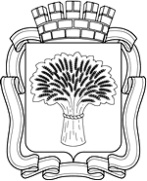 Российская ФедерацияАдминистрация города Канска
Красноярского краяПОСТАНОВЛЕНИЕРоссийская ФедерацияАдминистрация города Канска
Красноярского краяПОСТАНОВЛЕНИЕРоссийская ФедерацияАдминистрация города Канска
Красноярского краяПОСТАНОВЛЕНИЕРоссийская ФедерацияАдминистрация города Канска
Красноярского краяПОСТАНОВЛЕНИЕ22.02.2018 г.№158КнязеваНаталья Ивановназаместитель главы города Канска по социальной политике, председатель комиссииАфанасьева Алина Анатольевнадиректор МБУ «Многопрофильный молодежный центр» города Канска,заместитель председателя комиссии Иванов Александр Александровичспециалист по работе с молодежью МБУ «Многопрофильныймолодежный центр» города Канска, секретарь комиссии Члены комиссии:Береснева Ольга Владимировнаначальник Отдела физической культуры, спорта и молодежной политики администрации города Канска ГребенюкСветлана ИвановнаКиселеваМарина Юрьевнадиректор КГКУ ЦЗН города Канска (по согласованию)главный специалист комиссии по делам несовершеннолетних и защите их прав - инспектор по работе с детьмиЛомаченко Юлия ИвановнаМамедоваОксана Алексеевнаведущий специалист Отдела физической культуры, спорта и молодежной политики администрации города Канскаметодист МКУ «РМЦ»НАЗВАНИЕ ПРОЕКТАСТАТУС ПРОЕКТА (заявлен, реализуется)КРАТКОЕ ОПИСАНИЕ ИДЕИ (АННОТАЦИЯ ПРОЕКТА)3-5 предложений о том, в чем суть представляемой идеиАКТУАЛЬНОСТЬ В 1-3 предложениях сформулируйте проблему, которую решает ваш проект. Укажите, почему для общества важно решать именно эту проблему, а не другую. Проблема — это всегда отсутствие, недостаток, плохое состояние чего-либо. Опишите идеальное состояние делЦЕЛЬЦель проекта – это конкретный способ (действие) решения проблемы и достижения или приближения к желаемому будущему, которое описано в актуальности вашего проекта.ПЛАН РЕАЛИЗАЦИИ План осуществления работ в проекте. Виды работСрокиСрокиКоличество задействованных человек ПЛАН РЕАЛИЗАЦИИ План осуществления работ в проекте. Действие 1ПЛАН РЕАЛИЗАЦИИ План осуществления работ в проекте. Действие 2ПЛАН РЕАЛИЗАЦИИ План осуществления работ в проекте. Действие 3ПЛАН РЕАЛИЗАЦИИ План осуществления работ в проекте. Действие 4ВРЕМЯ РЕАЛИЗАЦИИ ПРОЕКТАДаты начала и окончания работ в проекте.РЕЗУЛЬТАТ Как Вы поймёте, что идея полностью воплощена? ГЕОГРАФИЯ ПРОЕКТАГЕОГРАФИЯ ПРОЕКТАГЕОГРАФИЯ ПРОЕКТАГЕОГРАФИЯ ПРОЕКТАГЕОГРАФИЯ ПРОЕКТАКакое сферу представляете?На какую территорию будет распространен Ваш проект? (Указать территорию где будет реализован проект. При наличии территории социальной ответственности в проекте указать её название)РЕСУРСЫ, ПРЕДОСТАВЛЯЕМЫЕ ЗАЯВИТЕЛЕМ И ПАРТНЕРАМИРЕСУРСЫ, ПРЕДОСТАВЛЯЕМЫЕ ЗАЯВИТЕЛЕМ И ПАРТНЕРАМИРЕСУРСЫ, ПРЕДОСТАВЛЯЕМЫЕ ЗАЯВИТЕЛЕМ И ПАРТНЕРАМИРЕСУРСЫ, ПРЕДОСТАВЛЯЕМЫЕ ЗАЯВИТЕЛЕМ И ПАРТНЕРАМИРЕСУРСЫ, ПРЕДОСТАВЛЯЕМЫЕ ЗАЯВИТЕЛЕМ И ПАРТНЕРАМИВид ресурсаКоличество (ед. изм.СобственникСобственникСобственник1.2.3.ИНЫЕ РЕСУРСЫ (административные, кадровые ресурсы, транспорт и др.)ИНЫЕ РЕСУРСЫ (административные, кадровые ресурсы, транспорт и др.)ИНЫЕ РЕСУРСЫ (административные, кадровые ресурсы, транспорт и др.)ЗАПРАШИВАЕМОЕ КОЛИЧЕСТВО МЕСТОбщее количество участников проекта, в т.ч. по месяцамМесяцМесяцКоличество мест, цифра (пропись)Количество мест, цифра (пропись)ЗАПРАШИВАЕМОЕ КОЛИЧЕСТВО МЕСТОбщее количество участников проекта, в т.ч. по месяцамИюньИюньЗАПРАШИВАЕМОЕ КОЛИЧЕСТВО МЕСТОбщее количество участников проекта, в т.ч. по месяцамИюльИюльЗАПРАШИВАЕМОЕ КОЛИЧЕСТВО МЕСТОбщее количество участников проекта, в т.ч. по месяцамАвгустАвгустЗАПРАШИВАЕМОЕ КОЛИЧЕСТВО МЕСТОбщее количество участников проекта, в т.ч. по месяцамВсегоВсегоОТРЯДЫ, ЗАДЕЙСТВОВАННЫЕ В РЕАЛИЗАЦИИ ПРОЕКТАЕсли несколько отрядов реализуют проект указывается несколько наименований.Наименование отрядаНаименование отрядаЧисленностьЧисленностьОТРЯДЫ, ЗАДЕЙСТВОВАННЫЕ В РЕАЛИЗАЦИИ ПРОЕКТАЕсли несколько отрядов реализуют проект указывается несколько наименований.ОТРЯДЫ, ЗАДЕЙСТВОВАННЫЕ В РЕАЛИЗАЦИИ ПРОЕКТАЕсли несколько отрядов реализуют проект указывается несколько наименований.ЗАЯВИТЕЛЬЗАЯВИТЕЛЬЗАЯВИТЕЛЬЗАЯВИТЕЛЬЗАЯВИТЕЛЬПОЛНОЕ НАИМЕНОВАНИЕ ОРГАНИЗАЦИИ ЗАЯВИТЕЛЯУчастником конкурса могутявляться инициативные группы подростков, общественные организации, управляющие кампании, ТСЖ города, органы и учреждения системы профилактики, учреждения по работе с молодежьюРУКОВОДИТЕЛЬ ОРГАНИЗАЦИИ ЗАЯВИТЕЛЯ Ф.И.О. полностью, телефонПОЧТОВЫЙ АДРЕСКООРДИНАТОР ПРОЕКТА(ФИО, контактные данные: телефон, E-mail)Директор Иванов Иван Иванович_______________________Должность и Ф.И.О. руководителя организации – заявителя (подпись) М.П.№п/пНаименование видов работОбщие работы по благоустройствуОбщие работы по благоустройствуСтрижка живых изгородей, декоративное кронирование деревьевОчистка территории после стрижки и кронирования деревьев Уборка скошенной травы, сорняков и мелких кустарниковУстройство цветников (высадка цветочной рассады, установка альпийских горок)Уход за клумбами (прополка, полив)Побелка деревьев и кустарниковОчистка территории от бытового мусора и валежника (без рубки сухостоя)Проведение экологических акцийОчистка территорий от снега, посыпка пескомЗаливка и обслуживание катковОбслуживание спортивных площадок (посев газонной травы на спортивном поле, покраска спортивных снарядов, нанесение разметок на футбольном поле)Ландшафтное проектирование и разработка проекта цветочных клумбРемонтно-строительные работыРемонтно-строительные работыВосстановление и реставрация историко-культурных памятниковСтроительство малых архитектурных форм (песочницы, качели, лавочки игровые площадки, скамьи, вазоны и т.п.)Уход за малыми архитектурными формам (мелкий ремонт, подготовка к покраске и покраска)Покраска и побелка нетоксичными красками иных объектов (заборы, бордюры и т.п.)Изготовление и установка щитов безопасности, знаков внимания в местах посещений (лес, пляж и т.п.) Изготовление и размещение щитов с информацией об исторических местах и памятникахХудожественное оформление стен, заборов и помещенийИзготовление и установка птичьих домиков и кормушекНАЗВАНИЕ ПРОЕКТАСТАТУС ПРОЕКТА (заявлен, реализуется)КРАТКОЕ ОПИСАНИЕ ИДЕИ (АННОТАЦИЯ ПРОЕКТА)3-5 предложений о том, в чем суть вашей идеиАКТУАЛЬНОСТЬ В 1-3 предложениях сформулируйте проблему, которую решает ваш проект. Укажите, почему для общества важно решать именно эту проблему, а не другую. Проблема — это всегда отсутствие, недостаток, плохое состояние чего-либо. Опишите идеальное состояние делЦЕЛЬЦель проекта – это конкретный способ (действие) решения проблемы и достижения или приближения к желаемому будущему, которое описано в актуальности вашего проекта.ПЛАН РЕАЛИЗАЦИИ План осуществления работ в проекте. Виды работСрокиСрокиКоличество задействованных человек ПЛАН РЕАЛИЗАЦИИ План осуществления работ в проекте. Действие 1ПЛАН РЕАЛИЗАЦИИ План осуществления работ в проекте. Действие 2ПЛАН РЕАЛИЗАЦИИ План осуществления работ в проекте. Действие 3ПЛАН РЕАЛИЗАЦИИ План осуществления работ в проекте. Действие 4ВРЕМЯ РЕАЛИЗАЦИИ ПРОЕКТАДаты начала и окончания работ в проекте.РЕЗУЛЬТАТ Как Вы поймёте, что идея полностью воплощена? ГЕОГРАФИЯ ПРОЕКТАГЕОГРАФИЯ ПРОЕКТАГЕОГРАФИЯ ПРОЕКТАГЕОГРАФИЯ ПРОЕКТАГЕОГРАФИЯ ПРОЕКТАКакое муниципальное образование Вы представляете (Муниципальный район / городской округ)На какую территорию будет распространен Ваш проект? (Перечислить название населенного пункта/населенных пунктов, где будет реализован проект. При наличии территории социальной ответственности в проекте указать её название)РЕСУРСЫ, ПРЕДОСТАВЛЯЕМЫЕ ЗАЯВИТЕЛЕМ И ПАРТНЕРАМИРЕСУРСЫ, ПРЕДОСТАВЛЯЕМЫЕ ЗАЯВИТЕЛЕМ И ПАРТНЕРАМИРЕСУРСЫ, ПРЕДОСТАВЛЯЕМЫЕ ЗАЯВИТЕЛЕМ И ПАРТНЕРАМИРЕСУРСЫ, ПРЕДОСТАВЛЯЕМЫЕ ЗАЯВИТЕЛЕМ И ПАРТНЕРАМИРЕСУРСЫ, ПРЕДОСТАВЛЯЕМЫЕ ЗАЯВИТЕЛЕМ И ПАРТНЕРАМИВид ресурсаКоличество (ед. изм.СобственникСобственникСобственник1.2.3.ИНЫЕ РЕСУРСЫ (административные, кадровые ресурсы, транспорт и др.)ИНЫЕ РЕСУРСЫ (административные, кадровые ресурсы, транспорт и др.)ИНЫЕ РЕСУРСЫ (административные, кадровые ресурсы, транспорт и др.)ЗАПРАШИВАЕМОЕ КОЛИЧЕСТВО МЕСТОбщее количество участников проекта, в т.ч. по месяцамМесяцМесяцКоличество мест, цифра (пропись)Количество мест, цифра (пропись)ЗАПРАШИВАЕМОЕ КОЛИЧЕСТВО МЕСТОбщее количество участников проекта, в т.ч. по месяцамИюньИюньЗАПРАШИВАЕМОЕ КОЛИЧЕСТВО МЕСТОбщее количество участников проекта, в т.ч. по месяцамИюльИюльЗАПРАШИВАЕМОЕ КОЛИЧЕСТВО МЕСТОбщее количество участников проекта, в т.ч. по месяцамАвгустАвгустЗАПРАШИВАЕМОЕ КОЛИЧЕСТВО МЕСТОбщее количество участников проекта, в т.ч. по месяцамВсегоВсегоОТРЯДЫ, ЗАДЕЙСТВОВАННЫЕ В РЕАЛИЗАЦИИ ПРОЕКТАЕсли несколько отрядов реализуют проект пишем несколько наименований.Наименование отрядаНаименование отрядаЧисленностьЧисленностьОТРЯДЫ, ЗАДЕЙСТВОВАННЫЕ В РЕАЛИЗАЦИИ ПРОЕКТАЕсли несколько отрядов реализуют проект пишем несколько наименований.ОТРЯДЫ, ЗАДЕЙСТВОВАННЫЕ В РЕАЛИЗАЦИИ ПРОЕКТАЕсли несколько отрядов реализуют проект пишем несколько наименований.ЗАЯВИТЕЛЬЗАЯВИТЕЛЬЗАЯВИТЕЛЬЗАЯВИТЕЛЬЗАЯВИТЕЛЬПОЛНОЕ НАИМЕНОВАНИЕ ОРГАНИЗАЦИИ ЗАЯВИТЕЛЯУчастником конкурса могутявляться инициативные группы подростков, общественные организации, управляющие кампании, ТСЖ города, органы и учреждения системы профилактики, учреждения по работе с молодежьюРУКОВОДИТЕЛЬ ОРГАНИЗАЦИИ ЗАЯВИТЕЛЯ Ф.И.О. полностью, телефонПОЧТОВЫЙ АДРЕСКООРДИНАТОР ПРОЕКТА(ФИО, контактные данные: телефон, E-mail)Директор Иванов Иван Иванович_______________________Должность и Ф.И.О. руководителя организации – заявителя (подпись) М.П.